Старшему судебному приставу________________ районного отделаУФССП России по Санкт-ПетербургуФИОот Иванова Ивана Ивановичапроживающего по адресу:ул. Садовая, д. 10, кв. 5,Санкт-Петербург, 193214Заявление (обращение, жалоба)      В соответствии с Федеральным законом от 02.05.2006 № 59-ФЗ «О порядке рассмотрения обращений граждан Российской Федерации» прошу рассмотреть обращение по вопросу неисполнения судебным приставом-исполнителем _____________ районного отдела УФССП России по Санкт-Петербургу судебного решения о взыскании алиментов с Петрова А.В. в пользу Иванова И.И.     Длительное время исполнительное производство не исполняется. В связи с чем, прошу принять меры для надлежащего исполнения судебного решения.(Дата)                                    (подпись)                                     Иванов И.И.ВНИМАНИЕ! Бесплатно скачивая документы с сайта Суд.Гуру, Вы дополнительно получаете возможность на  бесплатную юридическую консультацию!  Всего 3 минуты вашего времени:Достаточно набрать в браузере http://sud.guru/, задать свой вопрос в окошке на страницах сайта и наш специалист сам перезвонит вам и предложит законное решение проблемы!Странно... А почему бесплатно? Все просто:Чем качественней и чаще мы отвечаем на вопросы, тем больше у нас рекламодателей. Грубо говоря, наши рекламодатели платят нам за то, что мы помогаем вам! Пробуйте и рассказывайте другим!
*** P.S. Перед печатью документа данный текст можно удалить..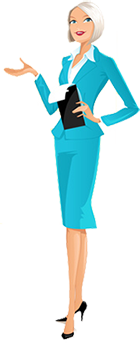 